Приложение № 7Внеклассная воспитательная работа.Понимая проблему сохранения здоровья учащихся, педагоги школы уделяет первостепенное значение формированию у младших школьников основ культуры здоровья. 
   Педагогам школы удается воспитать у детей представление о рациональном питании как составной части культуры здоровья. На своих занятиях учителя стремится раскрыть тезис, что правильное питание - один из «краеугольных камней», на котором базируется здоровье ребенка.

    Большое внимание в работе педагогического коллектива уделяется вопросам формирования устойчивой потребности учащихся в здоровом образе жизни, в том числе, и в вопросах питания. Основными задачами по формированию культуры питания учащихся являются:выработка мотивированного отношения школьников к проблеме питания;корректировка представлений о полезной и здоровой пище; формирование системного мировоззрения учащихся в вопросах организации питания; вооружение основами знаний о полезной и здоровой пище и ее индивидуально-типологических особенностях и возможностях; побуждение школьников к самопознанию и самосовершенствованию, использование в практике своей жизни полученных знаний для укрепления физического и психического здоровья.
   В школе организована работа (лекции, семинары, деловые игры, викторины, дни здоровья) по формированию навыков и культуры здорового питания, этике приема пищи, профилактике алиментарно-зависимых заболеваний, пищевых отравлений и инфекционных заболеваний. 
   Стали традиционными такие мероприятия как:  Осенняя выставка «Витамины на столе»  Выступление агитбригады «Мы - за здоровый образ жизни»  Тематические классные часы «Алфавит питания»  Акции «Наше здоровье - в наших руках», «Витаминная перезагрузка» Конкурс рисунков «Наша школьная столовая» среди 1-4 классовПроведение викторины на тему: «Что я знаю о продуктах питания»«Винегрет-шоу» для 5-7 классовЦикл бесед «Азбука здорового питания» Исследовательская работа  «Традиции и культуры питания. Кухни народов мира»Круглый стол для старшеклассников «Ты есть то, что ты ешь»Диспут «Что значит быть здоровым?»Защита проектов «Здоровое питание»Праздник «Масленица»Тематические классные часы для учащихся 1-11 классов «Продукты разные нужны, блюда разные важны», «Питание и режим дня в жизни подростка», «Кухни разных народов», «Где и как мы едим» и др.Конкурс рисунков «Правильное питание - основа здоровья» среди учащихся 1-4 классов.Воспитательные мероприятия для учащихся 4-5 классов «Его величество ХЛЕБ»  Выставка книг в библиотеке «Формула здорового питания», «Кухни разных народов».Беседы медицинского работника школы с учащимися 1-4 классов «Как правильно есть», «Овощи, ягоды и фрукты - витаминные продукты», «Что надо есть, если хочешь вырасти сильным и здоровым», «Основные правила правильного питания».Воспитательное мероприятие «Праздник урожая» для учащихся 1-4 классов классов.Классный час в 8 классе «Питание и режим дня в жизни подростка»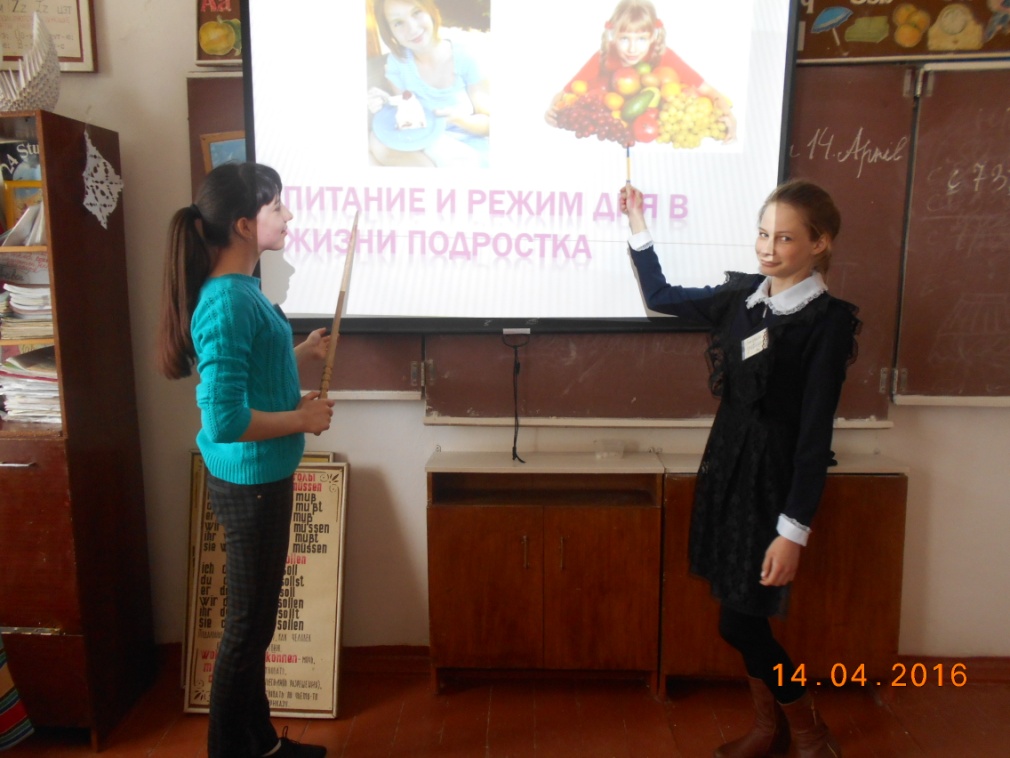 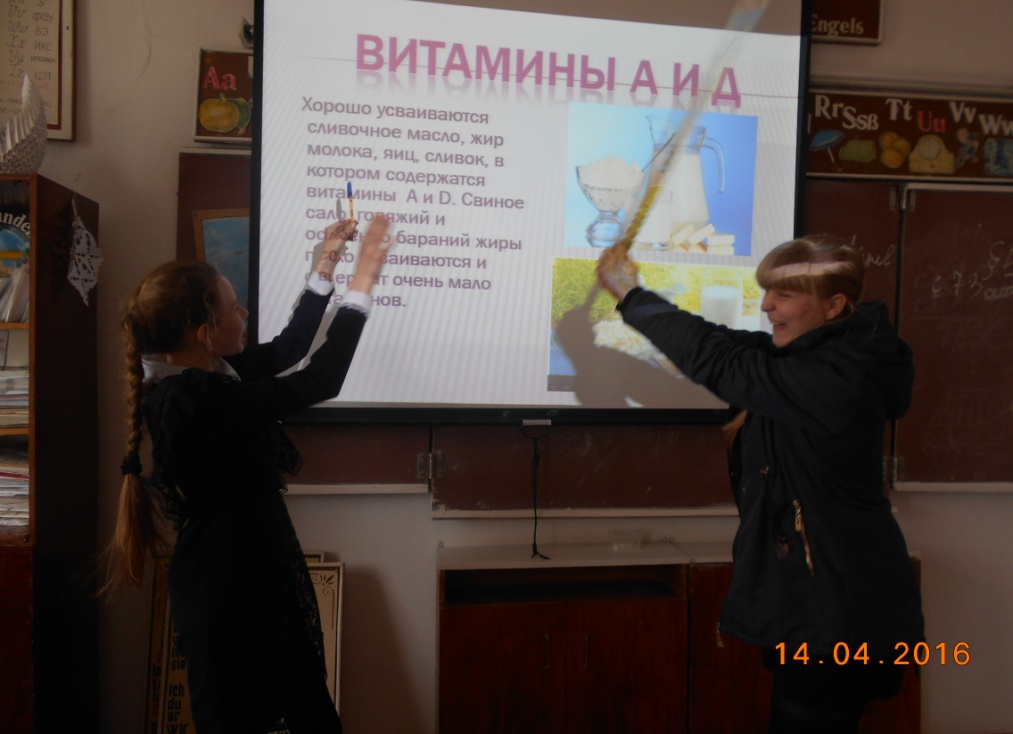 Выставка рисунков среди 1-4 классов «Наша школьная столовая»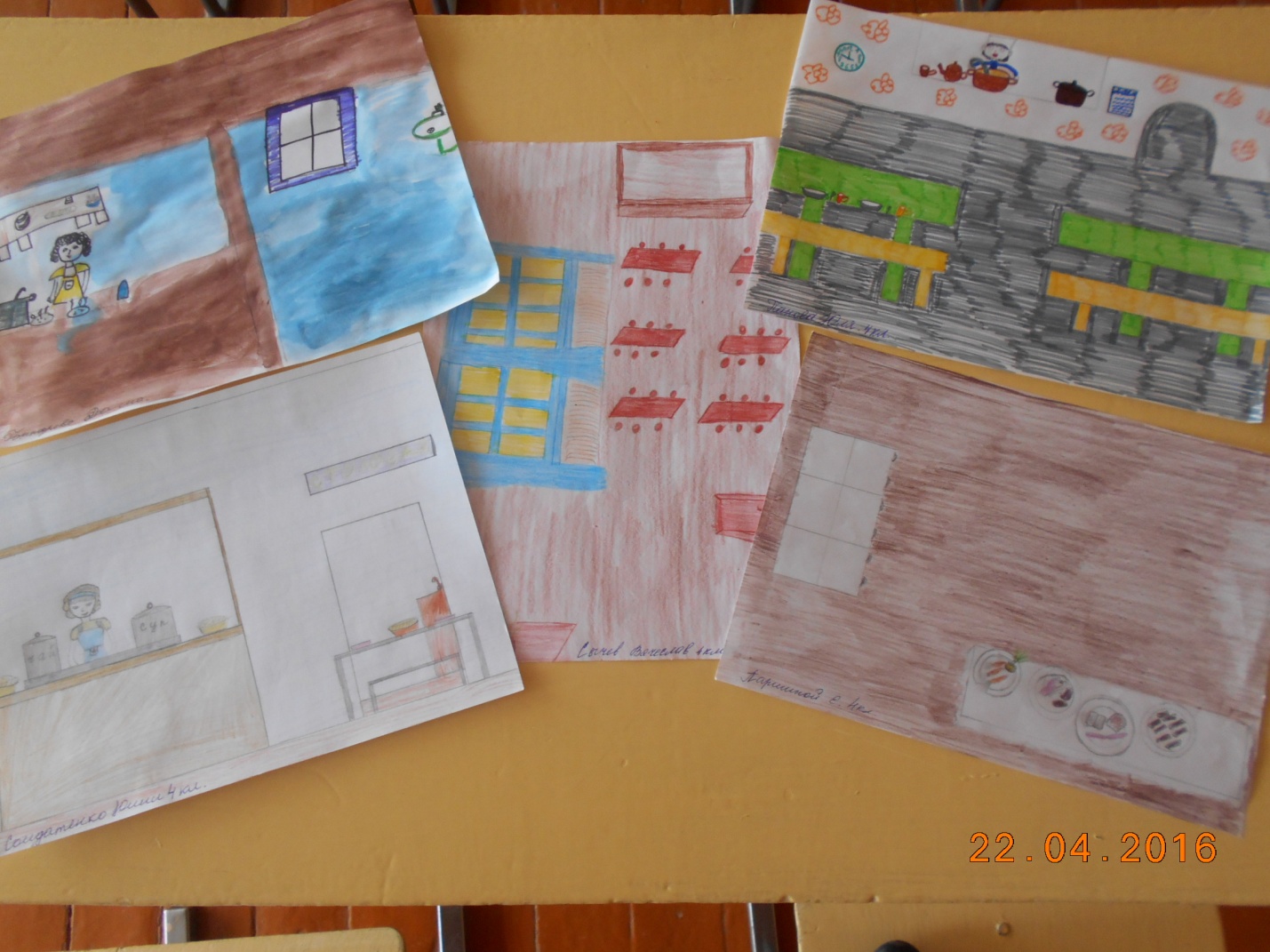 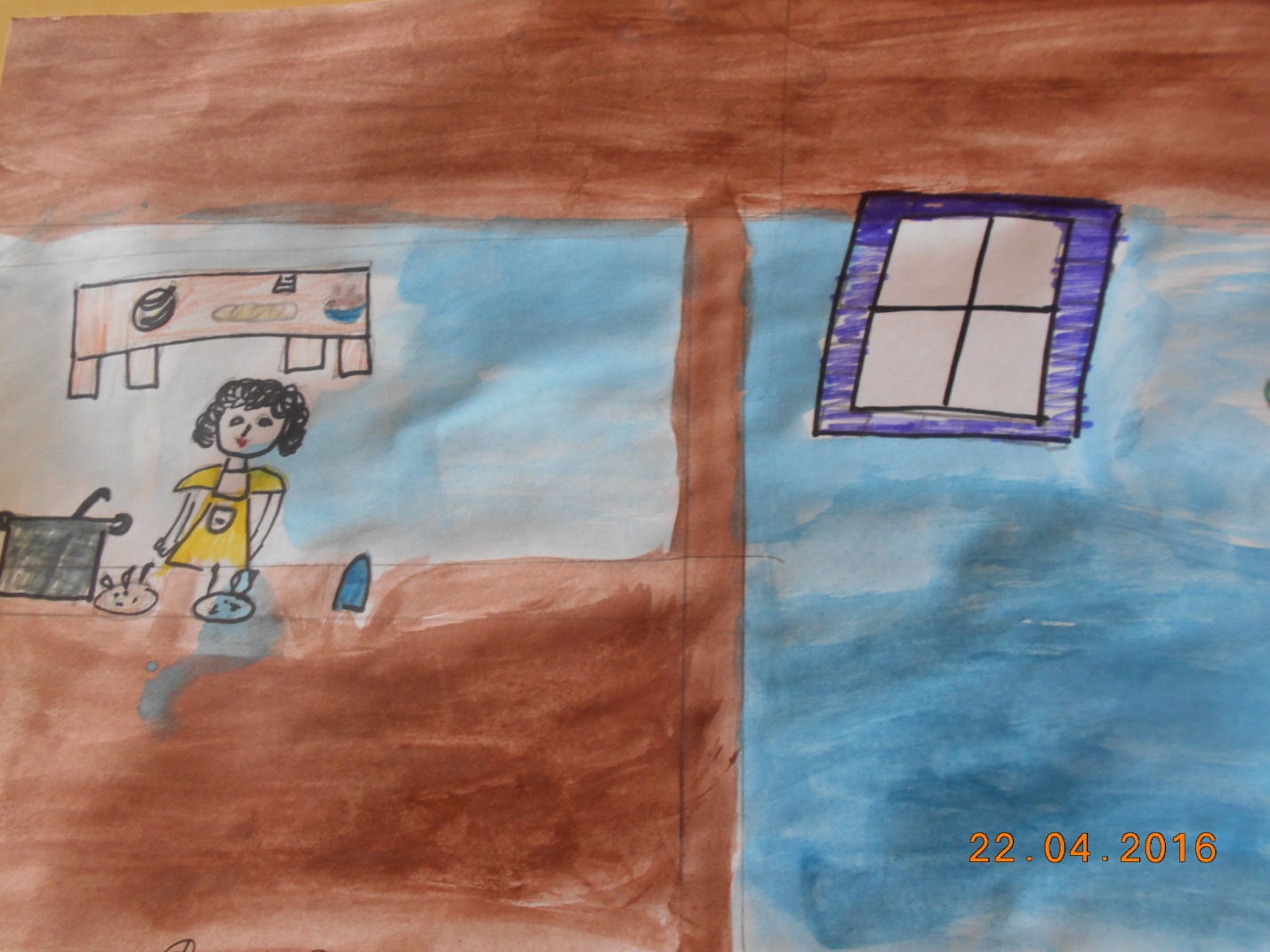 Творческая работа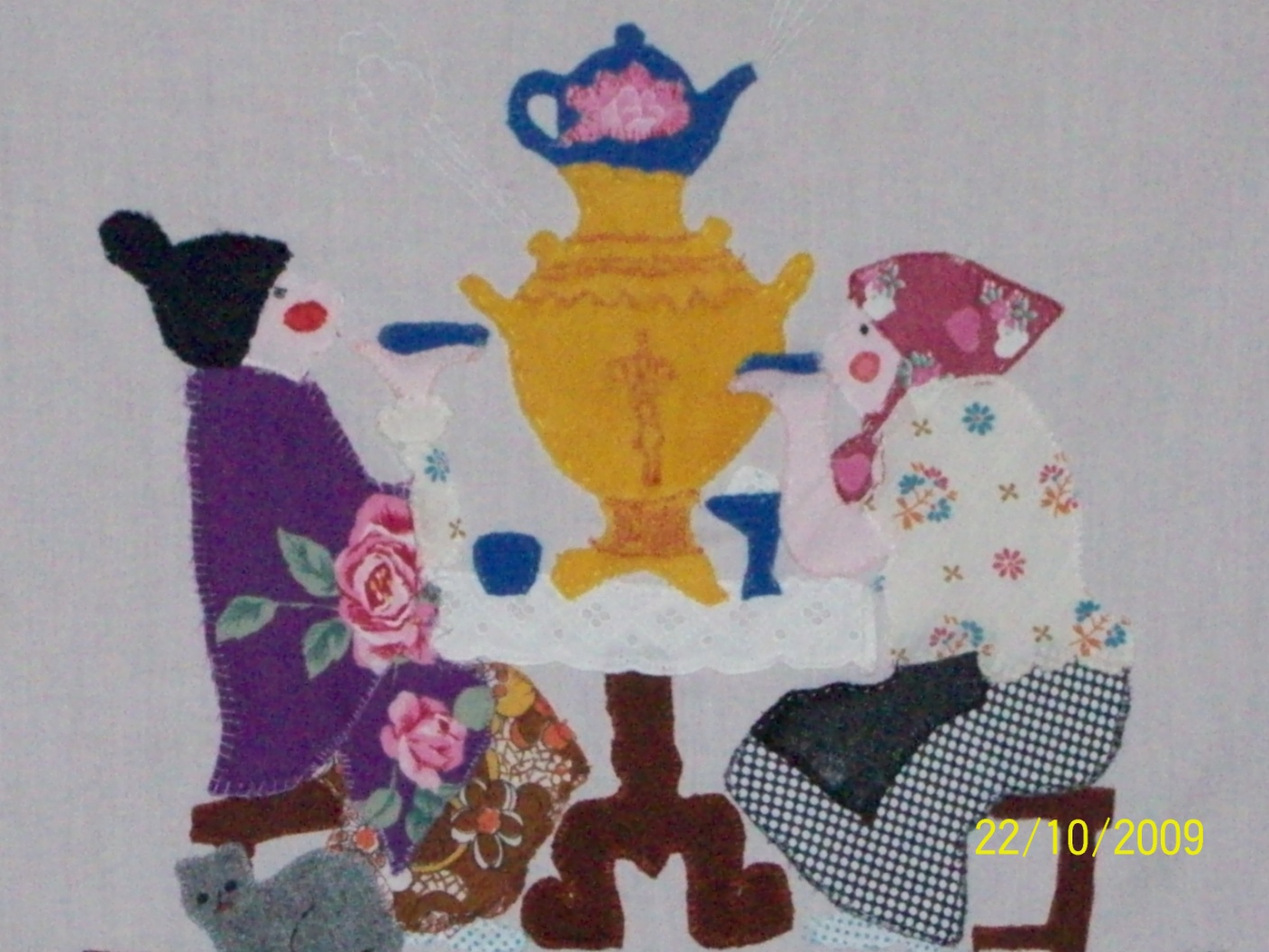 Выставка овощей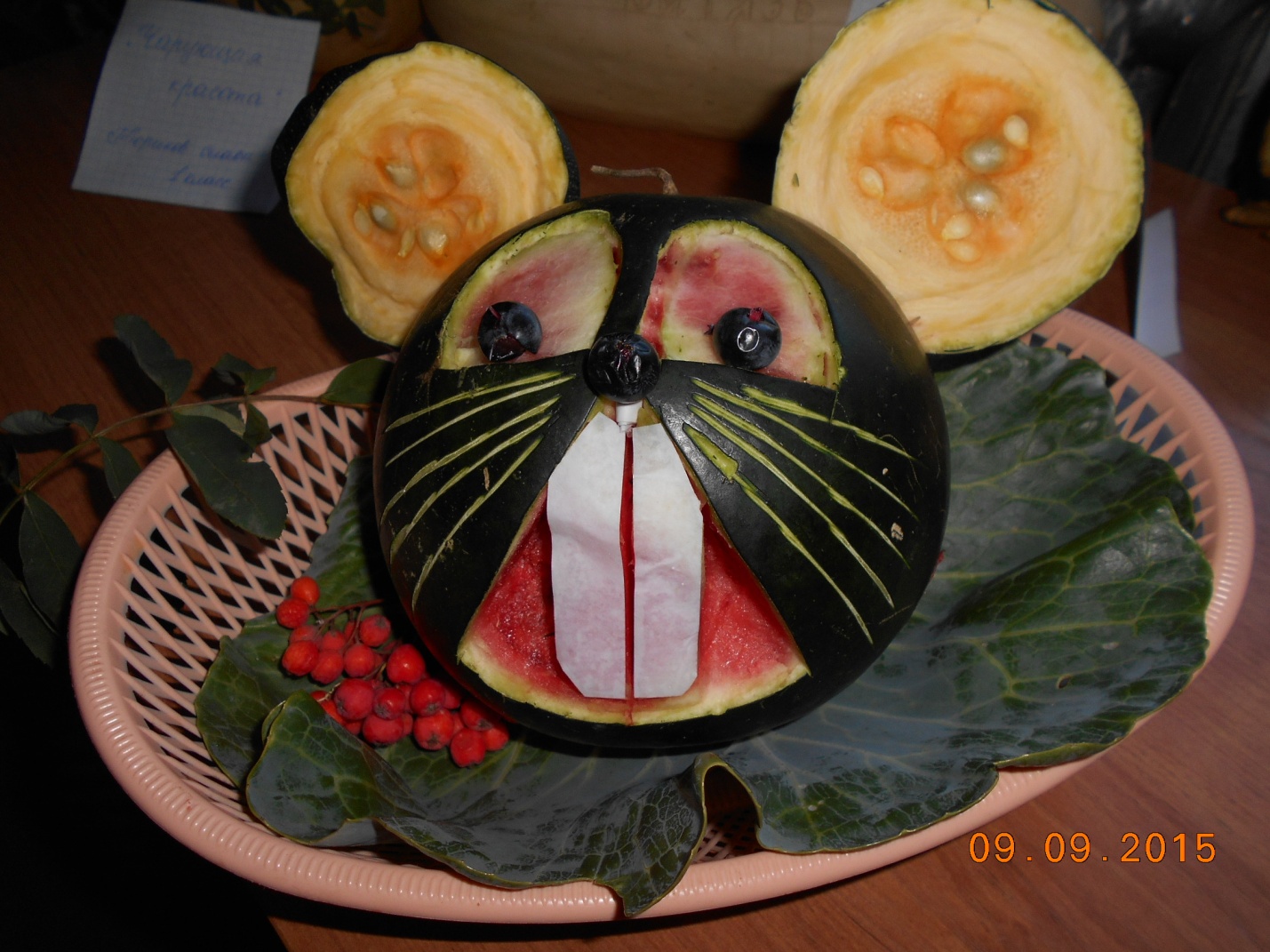 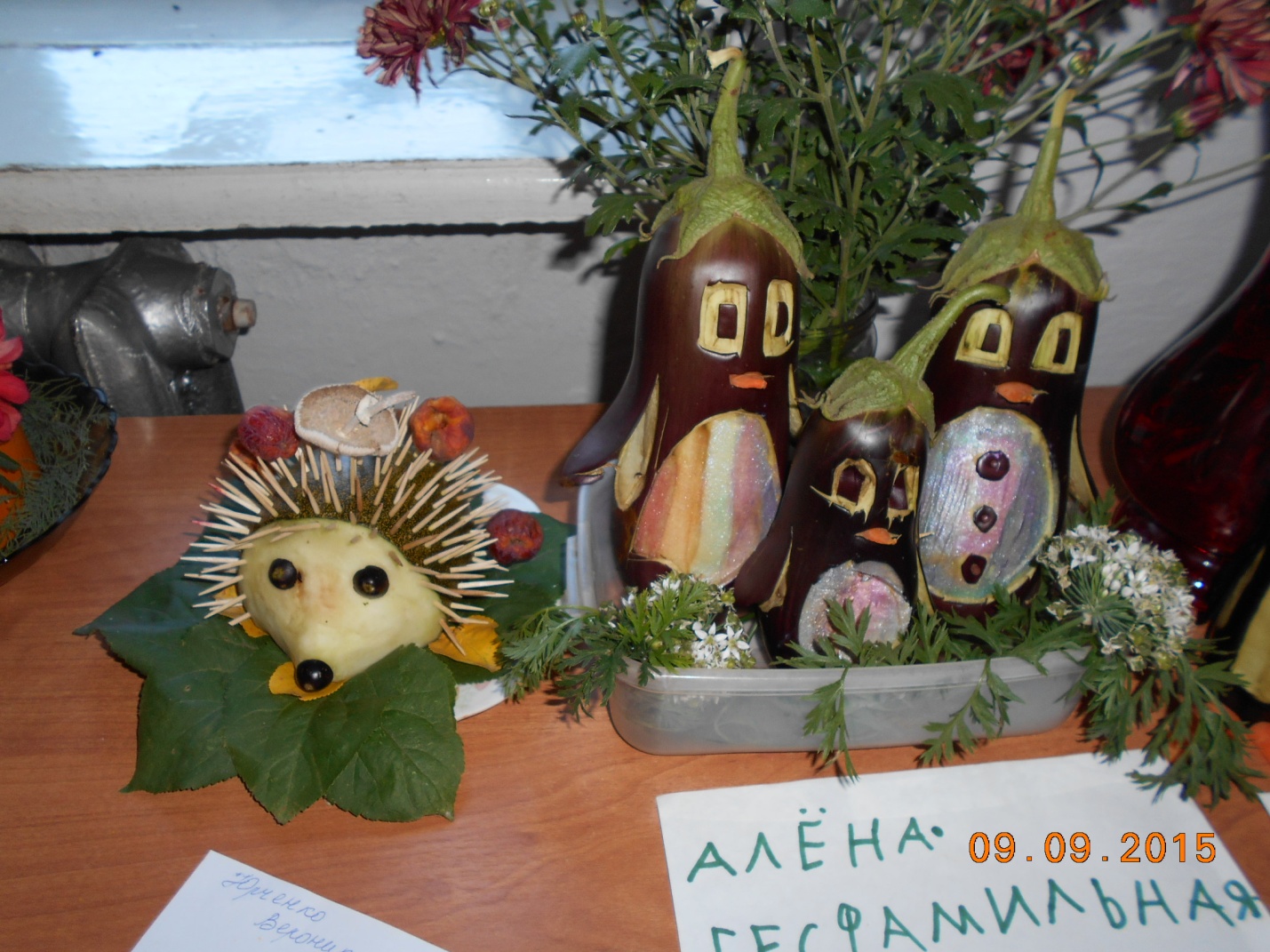 